Рукосуева Валентина Алексеевна МАДОУ д/сад №21 г.Ачинск Красноярского краяВоспитательРастим детей патриотами своей РодиныВоспитание гражданина и патриота, знающего и любящего свою Родину - задача, которая не может быть успешно  решена без глубокого познания духовного, культурного и нравственного богатства своего народа. Воспитать новое поколение с твердыми нравственными устоями возможно, если с детства заложить фундамент доброты, любви, милосердия в процессе освоения ценностей традиционной отечественной культуры. Поэтому в настоящее время повсеместно возрастает интерес к корням, обычаям русского народа, которые долгое время были в забвении. Приобщение детей к прошлому своей Родины является средством формирования у них патриотических чувств и развития духовности.  Культурное наследие народа  огромное богатство, которым ребенку необходимо научиться распоряжаться. Чтобы сохранить и приумножить его. Пожалуй, ни один другой народ не имел таких богатых игровых и певческих традиций, как русский. На деревенских околицах можно было слышать девичье пение. Во время страды молодые и старые, сгребая сено на скошенном лугу, убирая жито, пели, тем самым облегчая себе труд незамысловатыми мелодиями. Чтобы наши воспитанники непосредственно соприкоснулись с прошлым, в нашем дошкольном учреждении создан мини- музей « Русская изба». Все занятия в мини- музее проводятся в игровой форме. Занимаются дети с 3 лет и до выпуска в школу. В качестве основных средств воспитания используются все компоненты народной культуры: фольклор, песня, сказка, пословицы, поговорки, художественные народные промыслы. Дошкольники знакомятся с традициями и обрядами русского народа, с предметами быта, одеждой, занятиями наших предков. Экспонаты почти все натуральные, собранные по деревням нашего района. За период существования нашего мини – музея продолжают накапливаться экспонаты, пополняется теоретический и практический материал, который затем адаптируется для детей дошкольного возраста. Чтобы получить ожидаемый результат работы с детьми, необходим коллектив духовно развитых людей, искренне любящих свое Отечество, интересующихся прошлым своей Родины. Чтобы повысить интерес воспитателей к истокам русской национальной культуры, следует им дать больше материала, знаний. С этой целью проводятся консультации, семинары, практикумы, «круглые столы». Мы поддерживаем тесные контакт и с родителями воспитанников. Для них проводятся тематические родительские собрания, конкурсы творческих работ, консультации, дни открытых дверей, оформляются стенды и папки – передвижки. И очень приятно видеть, что и у родителей появляется интерес к истории своего народа. 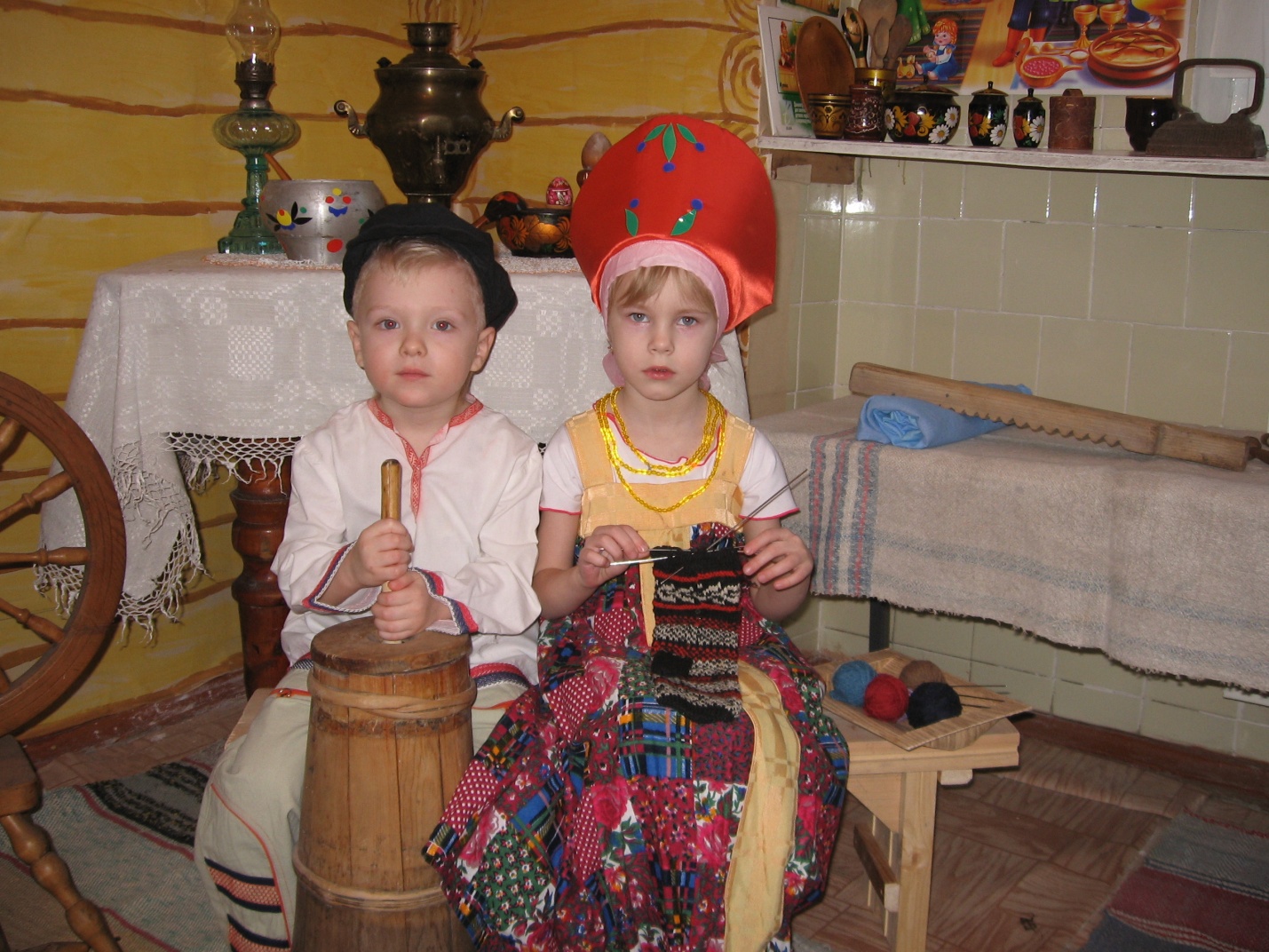 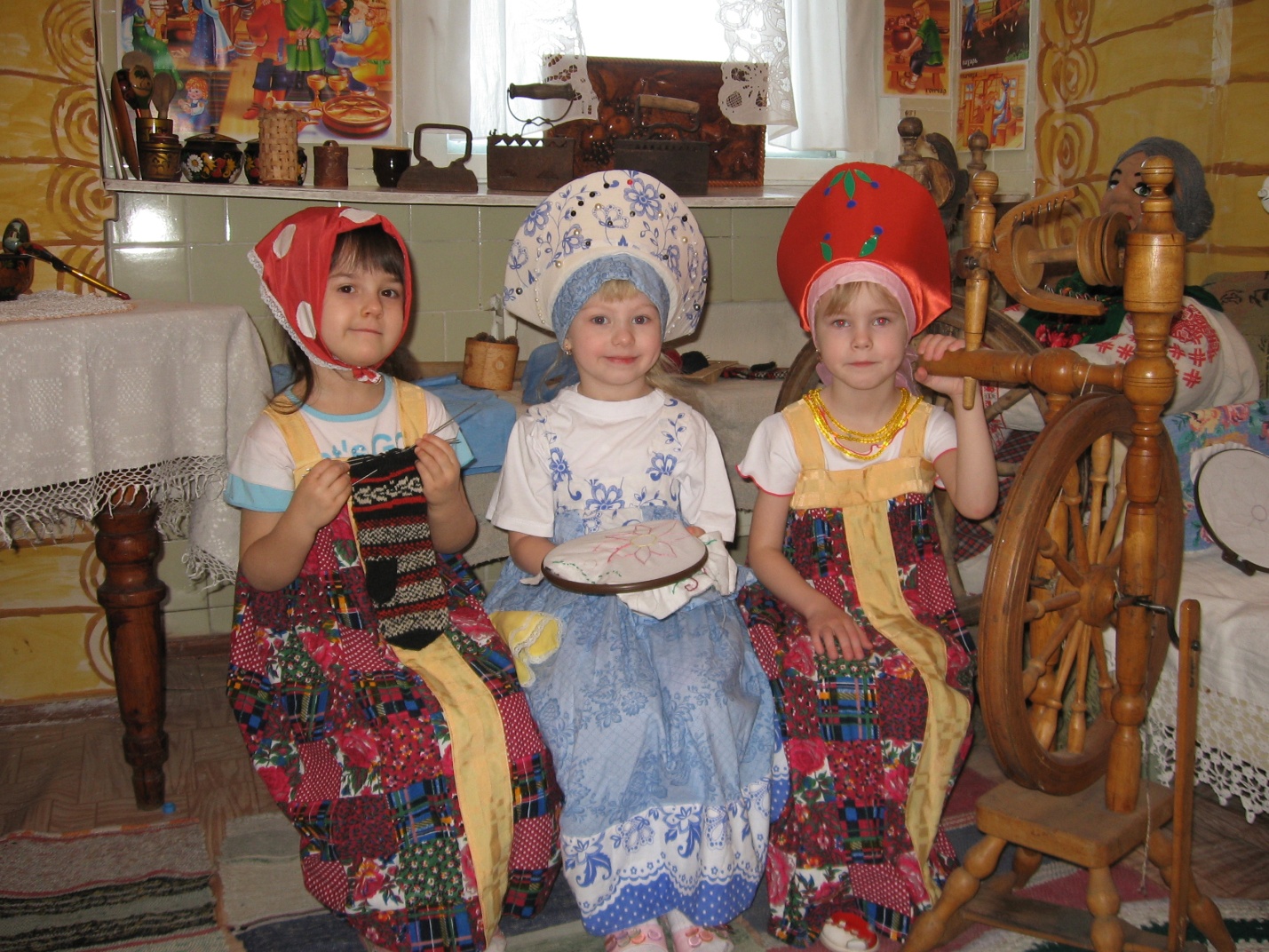 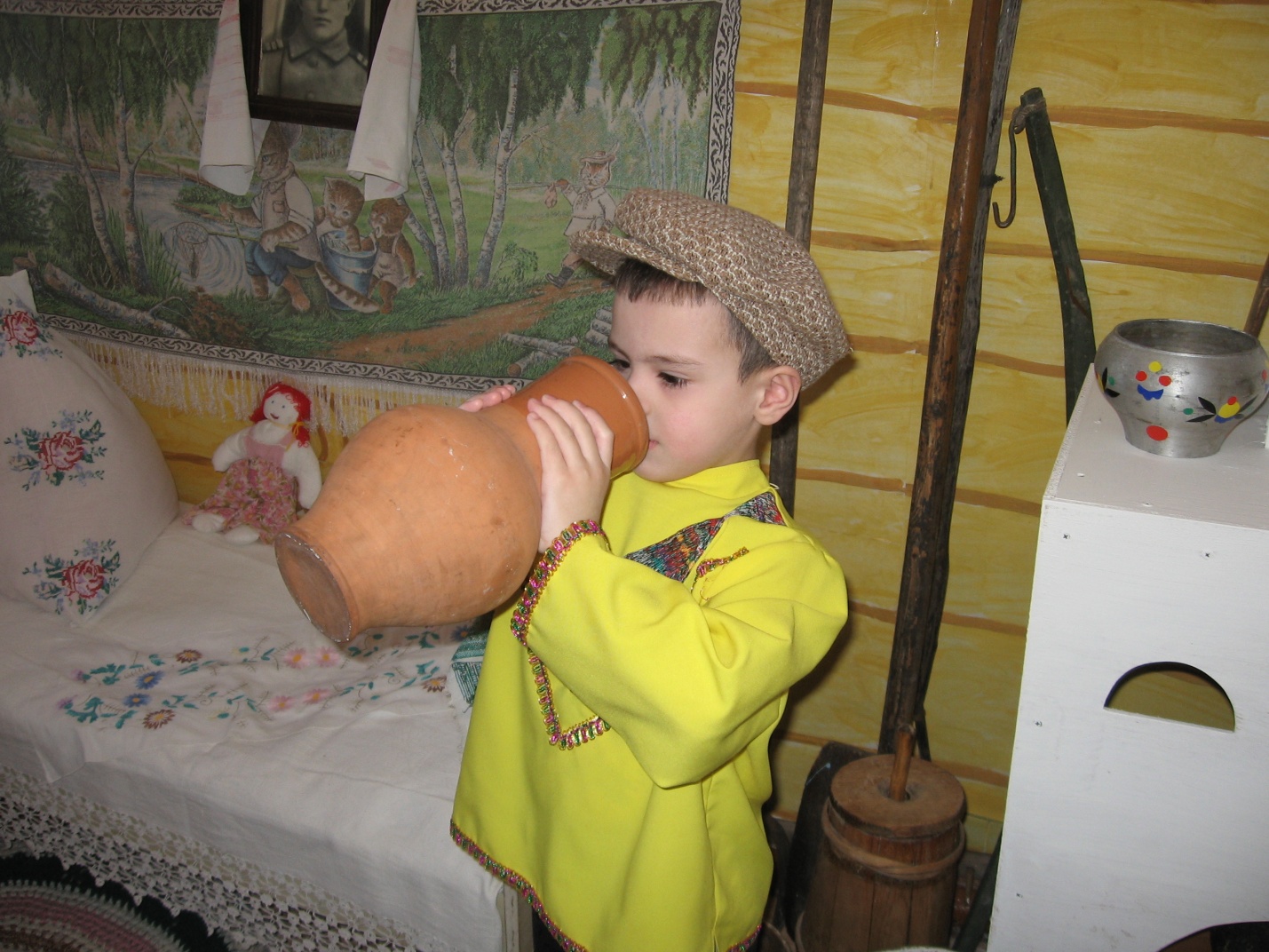 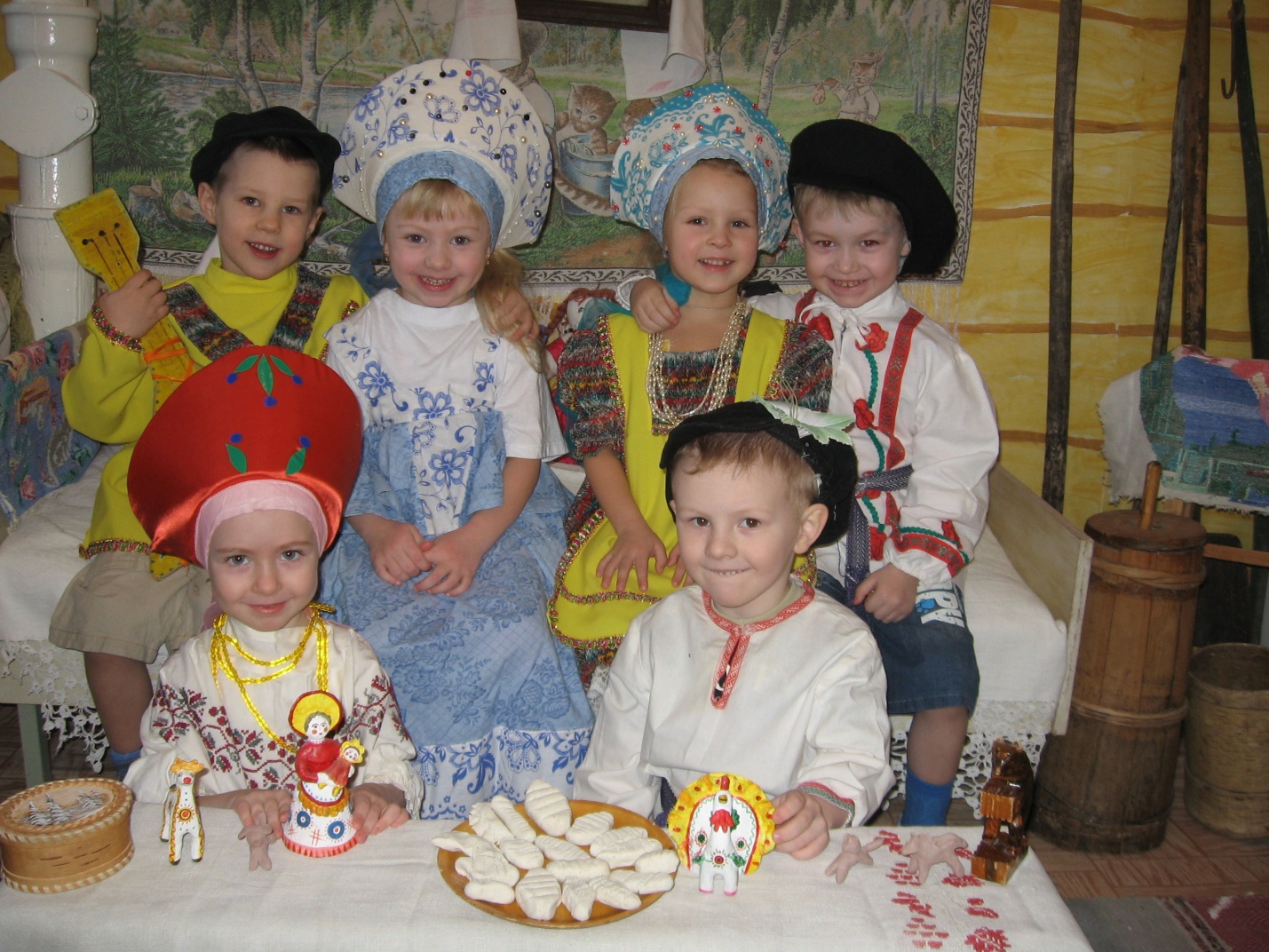 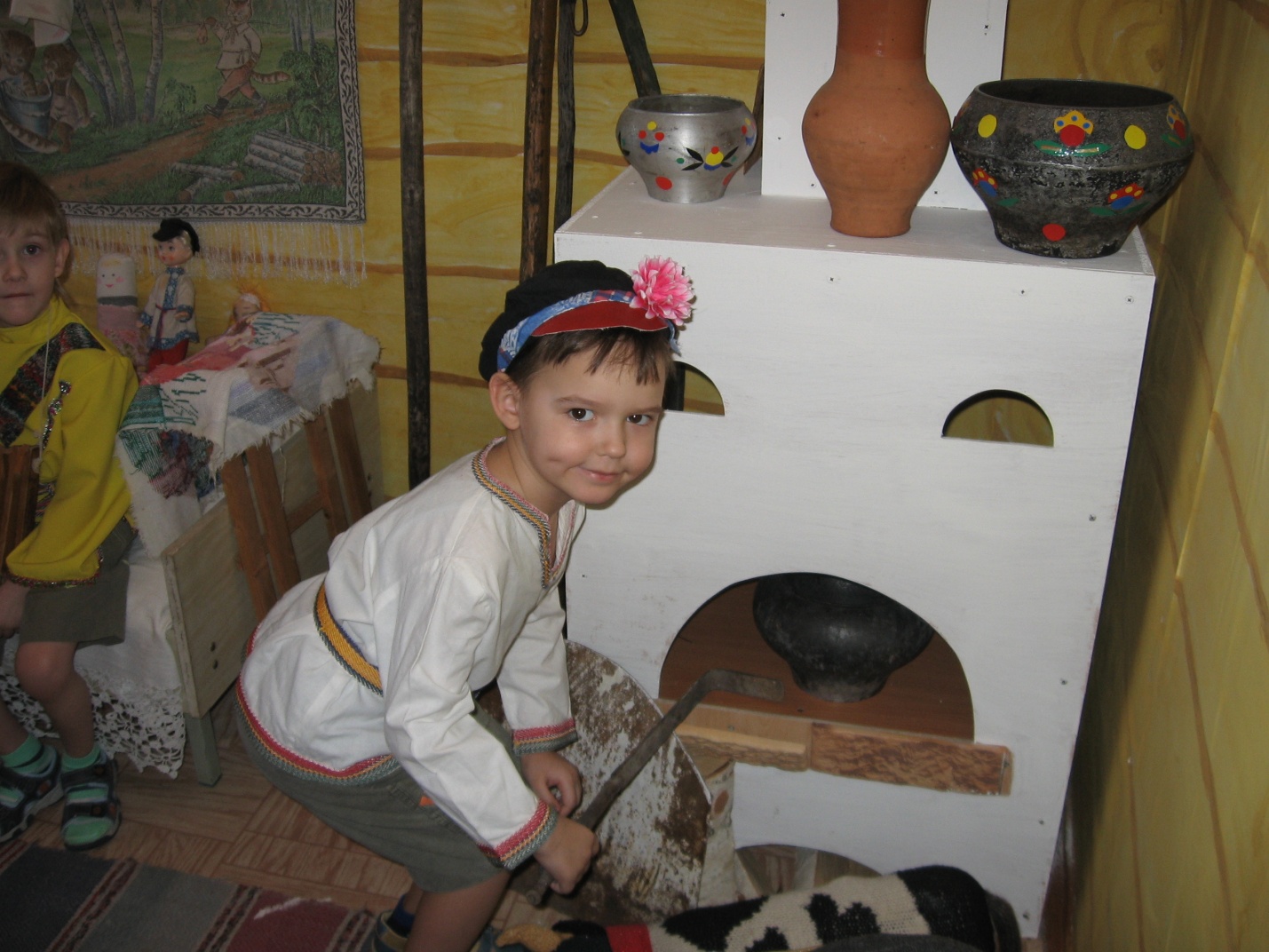 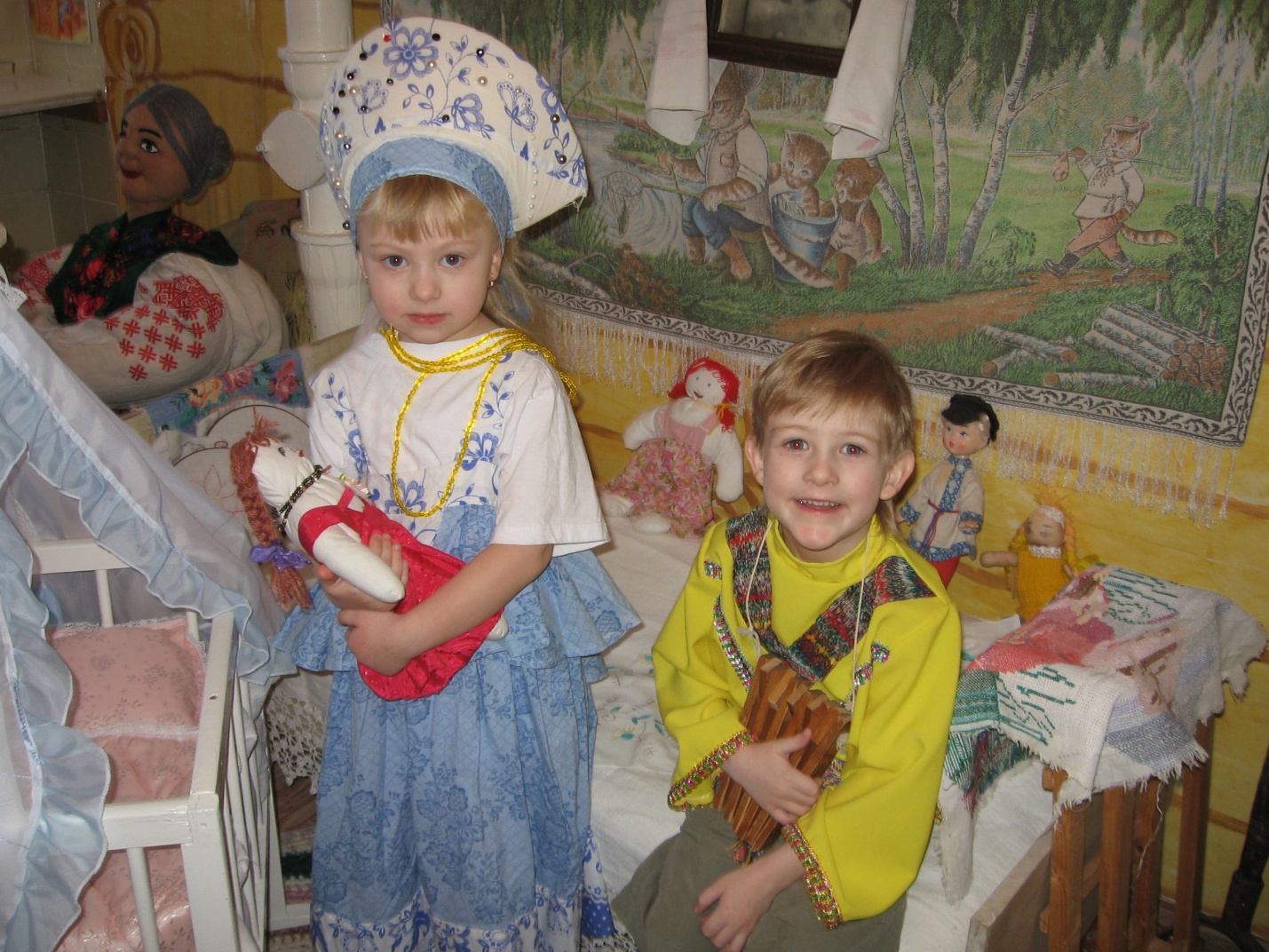 